At its plenary meeting held on 24 March – 4 April 2014, ITU-T Study Group 15 reach consensus to start working on a new Recommendation (G.gim) on generic protocol-neutral information model for managing transport NE based on the generic management requirements defined in ITU-T Recommendation ITU-T G.7710. The intention of this new Recommendation is to collect common elements (existing or new) related to the technology specific transport NE management information models (ITU-T G.874.1 – OTN, ITU-T G.8052 – Carrier Ethernet, and ITU-T G.8152 – MPLS-TP). Initial areas of discussion contributed to this meeting were the modelling of performance monitoring thresholding management, NE phase/time synchronisation management, and transport connection/forwarding management.________________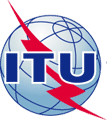 INTERNATIONAL TELECOMMUNICATION UNIONINTERNATIONAL TELECOMMUNICATION UNIONINTERNATIONAL TELECOMMUNICATION UNIONINTERNATIONAL TELECOMMUNICATION UNIONINTERNATIONAL TELECOMMUNICATION UNIONINTERNATIONAL TELECOMMUNICATION UNIONCOM 15 – LS 119 – ETELECOMMUNICATION
STANDARDIZATION SECTORSTUDY PERIOD 2013-2016TELECOMMUNICATION
STANDARDIZATION SECTORSTUDY PERIOD 2013-2016TELECOMMUNICATION
STANDARDIZATION SECTORSTUDY PERIOD 2013-2016TELECOMMUNICATION
STANDARDIZATION SECTORSTUDY PERIOD 2013-2016TELECOMMUNICATION
STANDARDIZATION SECTORSTUDY PERIOD 2013-2016TELECOMMUNICATION
STANDARDIZATION SECTORSTUDY PERIOD 2013-2016TELECOMMUNICATION
STANDARDIZATION SECTORSTUDY PERIOD 2013-2016TELECOMMUNICATION
STANDARDIZATION SECTORSTUDY PERIOD 2013-2016English onlyOriginal: EnglishEnglish onlyOriginal: EnglishEnglish onlyOriginal: EnglishQuestion(s):Question(s):14/1514/15LIAISON STATEMENTLIAISON STATEMENTLIAISON STATEMENTLIAISON STATEMENTLIAISON STATEMENTLIAISON STATEMENTLIAISON STATEMENTLIAISON STATEMENTSource:Source:ITU-T Study Group 15ITU-T Study Group 15ITU-T Study Group 15ITU-T Study Group 15ITU-T Study Group 15ITU-T Study Group 15Title:Title:LS on new work item on Generic Information Model for management of transport NELS on new work item on Generic Information Model for management of transport NELS on new work item on Generic Information Model for management of transport NELS on new work item on Generic Information Model for management of transport NELS on new work item on Generic Information Model for management of transport NELS on new work item on Generic Information Model for management of transport NELIAISON STATEMENTLIAISON STATEMENTLIAISON STATEMENTLIAISON STATEMENTLIAISON STATEMENTLIAISON STATEMENTLIAISON STATEMENTLIAISON STATEMENTFor action to:For action to:For action to:-----For comment to:For comment to:For comment to:-----For information to:For information to:For information to:ITU-T SG2, MEF, IEEE 802.1, IEEE 802.3, TM Forum, 3GPP SA5, BBF, IETF OPSareaITU-T SG2, MEF, IEEE 802.1, IEEE 802.3, TM Forum, 3GPP SA5, BBF, IETF OPSareaITU-T SG2, MEF, IEEE 802.1, IEEE 802.3, TM Forum, 3GPP SA5, BBF, IETF OPSareaITU-T SG2, MEF, IEEE 802.1, IEEE 802.3, TM Forum, 3GPP SA5, BBF, IETF OPSareaITU-T SG2, MEF, IEEE 802.1, IEEE 802.3, TM Forum, 3GPP SA5, BBF, IETF OPSareaApproval:Approval:Approval:ITU-T SG15 meeting (Geneva, 4 April 2014)ITU-T SG15 meeting (Geneva, 4 April 2014)ITU-T SG15 meeting (Geneva, 4 April 2014)ITU-T SG15 meeting (Geneva, 4 April 2014)ITU-T SG15 meeting (Geneva, 4 April 2014)Deadline:Deadline:Deadline:-----Contact:Contact:Hing-Kam LamRapporteur Q14/15Hing-Kam LamRapporteur Q14/15Hing-Kam LamRapporteur Q14/15Hing-Kam LamRapporteur Q14/15Tel: +1 732-331-3476Email: Kam.Lam@alcatel-lucent.com Tel: +1 732-331-3476Email: Kam.Lam@alcatel-lucent.com Contact:Contact:Scott MansfieldAssociate Rapporteur Q14/15Scott MansfieldAssociate Rapporteur Q14/15Scott MansfieldAssociate Rapporteur Q14/15Scott MansfieldAssociate Rapporteur Q14/15Tel: +1 724-931-9316Email: scott.mansfield@ericsson.com Tel: +1 724-931-9316Email: scott.mansfield@ericsson.com 